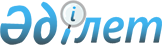 Об установлении квоты рабочих мест для инвалидов
					
			Утративший силу
			
			
		
					Постановление акимата Качирского района Павлодарской области от 06 апреля 2011 года N 110/3. Зарегистрировано Департаментом юстиции Павлодарской области 29 апреля 2011 года N 12-8-109. Утратило силу постановлением акимата Качирского района Павлодарской области от 18 апреля 2012 года N 191/10      Сноска. Утратило силу постановлением акимата Качирского района Павлодарской области от 18.04.2012 N 191/10.

      В соответствии с подпунктом 13 пункта 1 статьи 31 Закона Республики Казахстан от 23 января 2001 года "О местном государственном управлении и самоуправлении в Республике Казахстан", подпунктом 5-2 статьи 7 Закона Республики Казахстан от 23 января 2001 года "О занятости населения", подпунктом 1 статьи 31 Закона Республики Казахстан от 13 апреля 2005 года "О социальной защите инвалидов в Республике Казахстан", в целях обеспечения дополнительных гарантий инвалидам, особо нуждающимся в социальной защите и испытывающим трудности в поиске работы, акимат района ПОСТАНОВЛЯЕТ:



      1. Установить квоту рабочих мест для инвалидов в размере трех процентов от общей численности рабочих мест на предприятиях и в организациях Качирского района (по согласованию) независимо от формы собственности.



      2. Утвердить перечень предприятий и организаций (по согласованию), в которых установлены квоты рабочих мест для инвалидов согласно приложению.



      3. Считать инвалидов, работающих на предприятиях и в организациях района на момент принятия постановления, входящими в утвержденную квоту.



      4. Государственному учреждению "Отдел занятости и социальных программ Качирского района" обеспечить содействие в трудоустройстве нуждающихся инвалидов на квотируемые рабочие места путем выдачи соответствующих направлений работодателям.



      5. Контроль за выполнением данного постановления возложить на заместителя акима района Марданову А.К.



      6. Настоящее постановление вводится в действие по истечении десяти календарных дней после дня его первого официального опубликования.      Аким района                                Б. Бакауов

Приложение       

к постановлению акимата   

Качирского района     

от 6 апреля 2011 года N 110/3 Перечень предприятий и организаций, в которых

установлены квоты рабочих мест для инвалидов
					© 2012. РГП на ПХВ «Институт законодательства и правовой информации Республики Казахстан» Министерства юстиции Республики Казахстан
				N п\п
Перечень предприятий и организации
Общее количество рабочих мест
3% квота от общего количества рабочих мест
1.Центральная библиотечная система Качирского района2512.КГКП "Детская юношеская спортивная школа"3713.ГУ "Качирский профессиональный лицей N 11"6524.КГКП "Качирская центральная районная больница"16655.ГУ "Качирская противотуберкулезная больница"4116.ГККП "Качирский районный Дом культуры"8427.ГУ "Качирская средняя общеобразовательная школа N 1 имени А.Н. Елгина"9538.КХ "Сарсенбинов"2519.ГУ "Качирская средняя общеобразовательная школа N 2 имени А.С. Текенова"99310.ТОО "Ивановское"132411.ТОО "Племцентр "Песчанский"37112.ТОО фирма "Качирский ПДУ"20113.ГУ "Качирская средняя общеобразовательная школа N 3 имени К. Оспановой"75214.ГКП "Теренколь-Су"241ИТОГО:92528